Publicado en Madrid el 20/10/2021 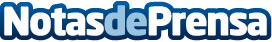 Mercado inmobiliario: el precio del alquiler por metro cuadrado en Madrid y Barcelona se mantiene estableLa proptech CASAFARI ha analizado los precios medios de alquiler y venta del metro cuadrado de las viviendas y apartamentos en ambas provincias, con Inteligencia Artificial y Machine LearningDatos de contacto:Yolanda Acosta910916992Nota de prensa publicada en: https://www.notasdeprensa.es/mercado-inmobiliario-el-precio-del-alquiler Categorias: Nacional Inmobiliaria Finanzas Madrid Cataluña Emprendedores Construcción y Materiales http://www.notasdeprensa.es